3.6 三维几何体——圆环、环结、多面体本文介绍三种三维几何体：环、环结和多面体，其中多面体使用起来非常灵活。TorusGeometryTorus（圆环）是一种简单的图形，看上去像是甜甜圈。程序截图如下：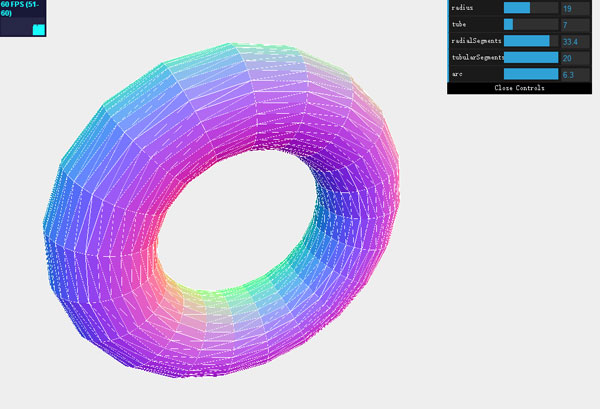 创建TorusGeometry时没有必须提供的参数。下表列出的是创建这个几何体时可以指定的参数：大部分都是你已经见过的基础属性。但是其中的arc是一个有趣的属性。通过这个属性你可以指定绘制一个完整的圆环，还是部分圆环。试验一下这个属性，你可以用它来创建出一些很有趣的网格。完整代码略。TorusKnotGeometry通过TorusKnotGeometry你可以创建一个环面纽结。环面纽结是一种比较特别的结，看上去就像是一根管子绕着它自己转了几圈。程序截图如下：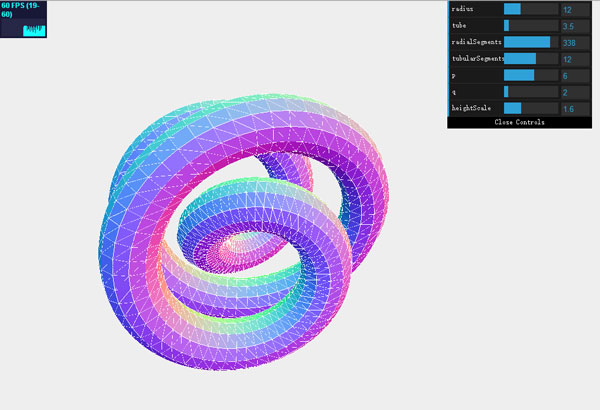 修改属性p和q，你就可以创建出各种各样漂亮的几何体。p属性定义该结绕其轴多久旋转一次。p属性定义该结绕其内部旋转多少次。你不需要理解这些属性也能创建出漂亮的结（如果对细节感兴趣，Wikipedia上关于这个主题有篇很不错的文章，网址是http://en.wikipedia.org/wiki/Torus_knot）。下表列出的是创建这个几何体时可以指定的参数：完整代码略。PolyhedronGeometry使用这个几何体，可以很容易地创建多面体。多面体是只有平面和直边的几何体。多数情况下，你不会直接使用这种几何体。Three.js提供了几种特定的多面体，你可以直接使用，不必直接设置PolyhedronGeometry的顶点和面。如果你的确想要直接使用PolyhedronGeometry，那么你不得不指定各个顶点和面。例如，要创建一个类似金字塔的多面体：var vertices = [    1, 0, 1,    1, 0, -1,    -1, 0, -1,    -1, 0, 1,    0, 1, 0];var indices = [    0, 2, 1,    3, 2, 0,    0, 1, 4,    1, 2, 4,    2, 3, 4,    3, 0, 4];polyhedron = createMesh(new THREE.PolyhedronGeometry(vertices, indices, controls.radius, controls.detail));要创建一个PolyhedronGeometry对象，我们需要传入vertices（顶点）、indices（索引）、radius（半径）和detail参数。程序截图如下（在type下拉菜单中选择选择Custom）：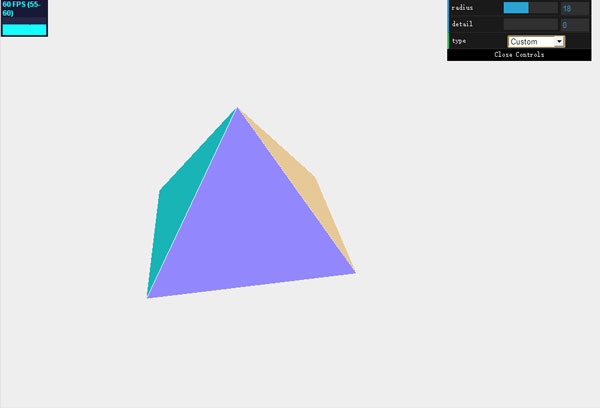 当你创建多面体时，可以传入下面的四个属性：Three.js还提供了几个开箱即用的多面体。所有这些多面体都可以在示例中通过选择下拉菜单获得。1．IcosahedronGeometry通过IcosahedronGeometry（正20面体）可以创建出一个有20个相同三角形面的多面体，这些三角形面是从12个顶点创建出来的。创建这个多面体时，你要做的只是指定radius和detail，如下图所示：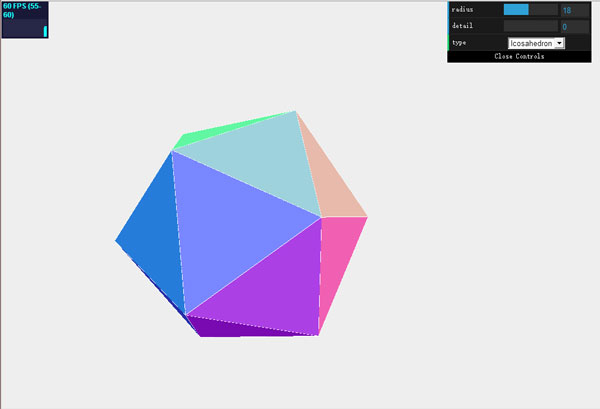 2．TetrahedronTetrahedron（正四面体）是最简单的多面体。这个多面体只有4个三角形面，而这些面是从4个顶点创建出来的。创建TetrahedronGeometry跟创建Three.js提供的其他多面体一样，只要指定radius和detail即可，如下图所示：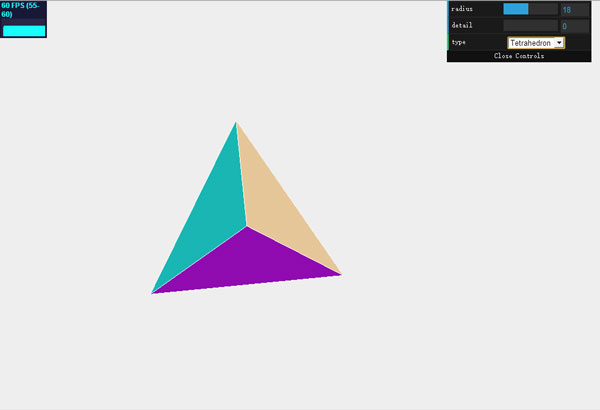 3．OctahedronOctahedron正八面体。顾名思义，这个多面体有8个面。这些面是从6个顶点中创建出来的，如下图所示：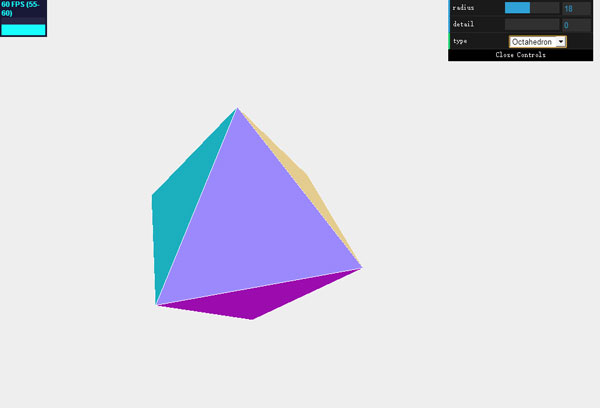 完整代码<!DOCTYPE html><html><head>    <title>示例03.06 - 三维几何体 - 多面体</title>    <script src="../../../Scripts/jquery-2.1.3.min.js"></script>    <script src="../../../Scripts/Threejs/three.min.js"></script>    <script src="../../../Scripts/Threejs/dat.gui.min.js"></script>    <script src="../../../Scripts/Threejs/stats.js"></script>    <style>        body {            /* 将margin设置为0，overflow设置为hidden，可让浏览器显示全屏 */            margin: 0;            overflow: hidden;        }    </style></head><body>    <div id="Stats-output">    </div>    <!-- 作为Canvas容器的div -->    <div id="WebGL-output">    </div>    <script type="text/javascript">    $(function () {        var stats = initStats();        // 创建scene对象，用来容纳网格、相机、光源等对象        var scene = new THREE.Scene();        // 创建相机        var camera = new THREE.PerspectiveCamera(45, window.innerWidth / window.innerHeight, 0.1, 1000);        camera.position.x = -30;        camera.position.y = 40;        camera.position.z = 50;        camera.lookAt(new THREE.Vector3(10, 0, 0));        // 创建渲染器，并设置视口大小和清除色        var webGLRenderer = new THREE.WebGLRenderer();        webGLRenderer.setClearColor(0xEEEEEE, 1.0);        webGLRenderer.setSize(window.innerWidth, window.innerHeight);        webGLRenderer.shadowMapEnabled = true;        $("#WebGL-output").append(webGLRenderer.domElement);        // 添加多面体        var polyhedron = createMesh(new THREE.IcosahedronGeometry(10, 0));        scene.add(polyhedron);        // 创建用户界面        var controls = new function () {            console.log(polyhedron.children[0].geometry);            this.radius = 10;            this.detail = 0;            this.type = 'Icosahedron';            this.redraw = function () {                // 移除前面创建的多边形                scene.remove(polyhedron);                // 创建一个新的多边形                switch (controls.type) {                    case 'Icosahedron':                        polyhedron = createMesh(new THREE.IcosahedronGeometry(controls.radius, controls.detail));                        break;                    case 'Tetrahedron':                        polyhedron = createMesh(new THREE.TetrahedronGeometry(controls.radius, controls.detail));                        break;                    case 'Octahedron':                        polyhedron = createMesh(new THREE.OctahedronGeometry(controls.radius, controls.detail));                        break;                    case 'Custom':                        var vertices = [                            1, 0, 1,                            1, 0, -1,                            -1, 0, -1,                            -1, 0, 1,                            0, 1, 0                        ];                        var indices = [                            0, 2, 1,                            3, 2, 0,                            0, 1, 4,                            1, 2, 4,                            2, 3, 4,                            3, 0, 4                        ];                        polyhedron = createMesh(new THREE.PolyhedronGeometry(vertices, indices, controls.radius, controls.detail));                        break;                }                // 将新的多边形添加到场景中                scene.add(polyhedron);            };        }        var gui = new dat.GUI();        gui.add(controls, 'radius', 0, 40).step(1).onChange(controls.redraw);        gui.add(controls, 'detail', 0, 3).step(1).onChange(controls.redraw);        gui.add(controls, 'type', ['Icosahedron', 'Tetrahedron', 'Octahedron', 'Custom']).onChange(controls.redraw);        render();        function createMesh(geom) {            // 两个材质            var meshMaterial = new THREE.MeshNormalMaterial();            meshMaterial.side = THREE.DoubleSide;            meshMaterial.shading = THREE.FlatShading;            var wireFrameMat = new THREE.MeshBasicMaterial();            wireFrameMat.wireframe = true;            // 创建一个使用组合材质的网格            var mesh = THREE.SceneUtils.createMultiMaterialObject(geom, [meshMaterial, wireFrameMat]);            return mesh;        }        var step = 0;        function render() {            stats.update();            polyhedron.rotation.y = step += 0.01;            requestAnimationFrame(render);            webGLRenderer.render(scene, camera);        }        function initStats() {            var stats = new Stats();            stats.setMode(0); // 0: fps, 1: ms            stats.domElement.style.position = 'absolute';            stats.domElement.style.left = '0px';            stats.domElement.style.top = '0px';            $("#Stats-output").append(stats.domElement);            return stats;        }    });</script></body></html>属性是否必须描述radius否设置完整圆环的尺寸，默认值是100。tube否设置管子的半径。该属性的默认值是40。radialSegments否设置沿圆环长度方向分成的段数。默认是8。tubularSegments否设置的是沿圆环宽度方向分成的段数。默认是6。arc否控制是否绘制一个完整的圆环。默认值是2*PI。属性是否必须描述radius否这个参数设置的是完整圆环的尺寸，默认值是100。tube否这个参数设置的是管子（真正的甜甜圈）的半径。该属性的默认值是40。radialSegments否这个参数设置的是沿圆环长度方向分成的段数。默认是8。tubularSegments否这个参数设置的是沿圆环宽度方向分成的段数。默认是6。p否该属性定义结的形状。默认值是2。q否该属性定义结的形状。默认值是3。heightScale否通过这个属性你可以拉伸这个环面纽结。默认值是l。属性是否必须描述vertices是定义构成多面体的顶点，每三个数字表示一个顶点的坐标。indices是指定由vertices的索引创建出的三角形，每三个数字表示一个三角形。radius否该属性指定多面体的大小，默认值是1。detail否通过这个属性可以给这个多面体添加额外的细节。如果设为1，这个多面体上的每个三角形都会分成4个小三角形。如果设为2，那么那些4个小三角形中的每一个都会继续分成4个小三角形，以此类推。